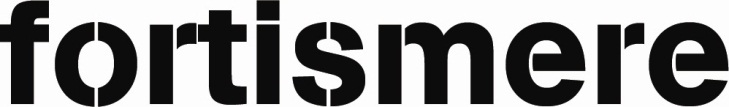 Please return this form within twenty school days of its receipt to:Clerk to the Admission Appeal Panelc/o Admissions Officer, Fortismere School,South Wing, Tetherdown, London, N10 1NEAPPEAL for Mid Term Admission 2019I wish to appeal against the decision not to provide education for my child at Fortismere.Child’s name (in BLOCK capitals please):Surname………………………………….First Name……………………………………………..Date of Birth……………………………..Gender	Male/FemaleHome Address……………………………………………………………………………………….…………………………………………………  …   ……Post Code………………………………Names of Parents/Carers………………………………Tel No. (Home)…………………………..…………………………………………………………… (Work)…………………………………………………………………………………………………()…………………………………..Email…………………………………………………………………………………………………..Do you require a translator?		Yes/No	Language………………………………...I do not wish to attend in person	□		I wish to attend in person	□I will be accompanied by the following representatives, relative or friend:		Yes/No_________________________________________________________________________My reasons for appeal are stated overleaf (please refer to the oversubscription criteria) and state under which category you are applying)School listed on the original application form:1st preference………………………………………………………………2nd preference………………………………………………………………3rd preference………………………………………………………………4th preference……………………………………………………………....School Offered……………………………………………………………..Date Received: (office use only)Please use this space to explain your reasons for appeal.  Continue on to a separate sheet if necessary.The following documents are attached:Declaration and Signature of Parent/Carer         Having been refused a place at the school name overleaf, I wish to exercise my right of appeal under the School Standards & Framework Act 1998.         I certify that I am the person with parental responsibility for the child named in section 1 and the information given is true to the best of my knowledge and belief.         I understand that if I do not attend the hearing, my appeal will be heard in my absence using the information I have supplied on this form together with any other information sent to the Clerk to the Appeals Panel before my hearing date.         I agree for my data to be stored electronically and to be contacted by post, e mail and telephone.Signature of Parent/Guardian………………………………Date……………………..